Primorsko-goranska županija, Upravni odjel za prostorno uređenje, graditeljstvo i zaštitu okoliša, Odsjek za prostorno uređenje i graditeljstvo, temeljem odredbe čl. 115.  st. 3. i čl. 116. Zakona o gradnji („Narodne novine'' br. 153/13), u postupku donošenja građevinske dozvole, po zahtjevu investitora KD Vodovod i kanalizacija d.o.o., Rijeka, Dolac 14, zastupanog putem opunomoćenika Darka Tonšića iz društva RIJEKAPROJEKT-VODOGRADNJA d.o.o., Rijeka, Moše Albaharija 10 aP O Z I V AInvestitora i vlasnike te nositelje drugih stvarnih prava na nekretnini za koju se izdaje građevinska dozvola za građenje građevine komunalne infrastrukture - gradnja sustava odvodnje otpadnih voda i vodovoda na području Općine Viškovo - u sklopu naselja Marinići 3-4-5, 3. skupine, na k.č. 11/3, 12/3, 18/3, 111/1, 114/2, 114/3, 147/1, 147/9, 147/10, 147/11, 148/4, 148/6, 150/2, 150/3, 177/1, 177/3, 177/5, 177/7, 177/9, 243/7, 412/4, 412/12, 413/1, 413/2, 549/2, 550/1, 553, 556, 608, 617, 618/1, 622/8, 624/3, 643/1, 643/4, 756/1, 756/2, 758/1, 760, 769, 770/1, 798, 831/5, 831/6, 832/2, 834, 835/7, 837/1, 838, 839/1, 840/1, 840/4, 878, 879/2, 924, 927/3, 951/3, 959/1, 959/2, 959/3, 967, 973, 974/1, 975, 977, 994/1, 1007/1, 1027/1, 1060/3, 1061, 1084/1, 1096, 1104/1, 1140, 1146, 1426, 1431, 1472, 1489, 1497, 1509/4, 1515, 1520/2, 1549/1, 1563/1, 1563/3, 1566/1, 1592, 1629, 1635/1, 1653/4, 1653/5, 1653/6, 1954/2, 2099/1, 3461/2, 3461/3, 3462/1, 3462/4, 3462/5, 3463/1, 3463/4, 3463/7, 3463/11, 3463/14, 3463/15, 3463/17, 3463/18, 3464/2, 3467/1, 3468/2, 3502, 3506, 3509, sve k.o. Marinići te k.č. 2848/2, 2848/8, 2851/1, 2851/10, 2855/2, 2855/3, 2855/4, 2855/7, 2863, 2864/4, 2865, 2866, 2876/1, 2876/2, 2876/3, 2876/4, sve k.o. Viškovo da izvrše uvid u spis radi izjašnjenja.Uvid u spis predmeta može izvršiti osoba koja dokaže da ima svojstvo stranke, osobno ili putem opunomoćenika, u prostorijama ovog Upravnog odjela, u Rijeci, Riva 10, I kat, soba 113, dana 27. veljače 2017. godine u vremenu od 8,30 do 11,00 sati. Građevinska dozvola može se donijeti i ako se stranke ne odazovu pozivu.DOSTAVITI:1. Oglasna ploča upravnog tijela - 8 dana2. Mrežne stranice upravnog tijela3. Građevna čestica4. U spis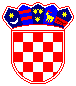 REPUBLIKA HRVATSKA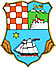 PRIMORSKO-GORANSKA ŽUPANIJAUPRAVNI ODJEL ZA PROSTORNO UREĐENJE,  GRADITELJSTVO I ZAŠTITU OKOLIŠAKLASA:UP/I-361-03/16-05/67URBROJ:2170/1-03-01/10-17-6Rijeka,17. veljače 2017.